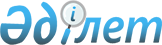 О внесении изменений в решение Жуалынского районного маслихата "О районном бюджете на 2012-2014 годы" № 43-5 от 15 декабря 2011 года
					
			Утративший силу
			
			
		
					Решение Жуалынского районного маслихата Жамбылской области от 6 марта 2012 года № 3-3. Зарегистрировано управлением  юстиции Жуалынского района Жамбылской области 13 марта 2012 года за № 6-4-120. Утратило силу в связи с истечением срока применения - (письмо Департамента юстиции Жамбылской области от 11 марта 2013 года № 2-2-17/388)      Сноска. Утратило силу в связи с истечением срока применения - (письмо Департамента юстиции Жамбылской области от 11.03.2013 № 2-2-17/388).

      Примечание РЦПИ:

      В тексте сохранена авторская орфография и пунктуация.

      В соответствии с Бюджетным кодексом Республики Казахстан от 4 декабря 2008 года и статьи 6 Закона Республики Казахстан от 23 января 2001 года «О местном государственном управлении и самоуправлении в Республике Казахстан» и решения Жамбылского областного маслихата 23 февраля 2012 года № 2 - 2 «О внесении изменений в решение Жамбылского областного маслихата «Об областном бюджете на 2012 - 2014 годы» от 7 декабря 2011 года № 41-3» (Зарегистрированного в Реестре государственной регистраций нормативных актов № 1805) Жуалынский районный маслихат РЕШИЛ: 



      1. В решение Жуалынского районного маслихата от 15 декабря 2011 года № 43 - 5 «О районном бюджете на 2012 - 2014 годы» (Зарегистрировано в реестре государственной регистрации нормативных правовых актов № 6-4-117, опубликованное в районной газете «Жаңа-өмір»-«Новая жизнь» от 4 января 2012 года № 2-3-4) внести следующие изменения:



      в пункте 1:

      в подпункте 1):

      цифры «4 889 037» заменить цифрами «4 909 087»;

      цифры «592650» заменить цифрами «612 650»;

      цифры «4 284 066» заменить цифрами «4 284 116»;

      в подпункте 2):

      цифры «4 889 037» заменить цифрами «4 918 012»;

      в подпункте 5):

      цифры «-34 625» заменить цифрами «-43 550»;

      в подпункте 6): цифры «34 625» заменить цифрами «43 550»;

      цифры «1 780» заменить цифрами «2 493»;

      цифры «0» заменить цифрами «9638».



      Приложения 1 и 5 к указанному решению изложить в новой редакции согласно приложениям 1 и 2 настоящего решения.



      2. Настоящее решение вступает в силу со дня государственной регистрации в органах юстиции и вводится в действие с 1 января 2011 года.

      

      Председатель сессии                        Секретарь

      районного маслихата                        районного маслихата

      К. Сыдыгалиев                              Ж.Айтаков

Приложение № 1 к решению

Жуалынского районного маслихата

№ 3- 3 от 6 марта 2012 годаПриложение № 1 к решению

Жуалынского районного маслихата

№ 43 - 5 от 15 декабря 2011 года Районный бюджет на 2012 год

Приложение 2 к решению

Жуалынского районного маслихата

№ 3 – 3 от 6 марта 2012 годаПриложение 5 к решению

Жуалынского районного маслихата

№ 43 – 5 от 15 декабря 2011 года  Перечень бюджетных программ каждого сельского округа на 2012 год тысяч тенге
					© 2012. РГП на ПХВ «Институт законодательства и правовой информации Республики Казахстан» Министерства юстиции Республики Казахстан
				КатегорияКатегорияКатегорияКатегорияСумма (тыс. тенге)КлассКлассКлассСумма (тыс. тенге)НаименованиеНаименованиеСумма (тыс. тенге)ПодклассПодклассСумма (тыс. тенге)Сумма (тыс. тенге)12345І.ДОХОДЫ4 909 0871Налоговые поступления612 65001Подоходный налог130 3002Индивидуальный подоходный налог130 30003Социальный налог105 7491Социальный налог105 74904Hалоги на собственность364 5091Hалоги на имущество333 6503Земельный налог4 4614Hалог на транспортные средства24 2985Единый земельный налог2 10005Внутренние налоги на товары, работы и услуги6 6472Акцизы2 0803Поступления за использование природных и других ресурсов1 6004Сборы за ведение предпринимательской и профессиональной деятельности2 96708Обязательные платежи, взимаемые за совершение юридически значимых действий и (или) выдачу документов уполномоченными на то государственными органами или должностными лицами5 4451Государственная пошлина5 4452Неналоговые поступления9 85301Доходы от государственной собственности3005Доходы от аренды имущества, находящегося в государственной собственности30004Штрафы, пени, санкции, взыскания, налагаемые государственными учреждениями, финансируемыми из государственного бюджета, а также содержащимися и финансируемыми из бюджета (сметы расходов) Национального Банка Республики Казахстан7 3941Штрафы, пени, санкции, взыскания, налагаемые государственными учреждениями, финансируемыми из государственного бюджета, а также содержащимися и финансируемыми из бюджета (сметы расходов) Национального Банка Республики Казахстан, за исключением поступлений от организаций нефтяного сектора7 39406Прочие неналоговые поступления2 1591Прочие неналоговые поступления2 1593Поступления от продажи основного капитала2 46803Продажа земли и нематериальных активов2 4681Продажа земли2 4122Продажа нематериальных активов564Поступления трансфертов4 284 11602Трансферты из вышестоящих органов государственного управления4 284 1162Трансферты из областного бюджета4 284 116Функциональная группаФункциональная группаФункциональная группаФункциональная группаСумма (тыс. тенге)Администратор бюджетных программАдминистратор бюджетных программАдминистратор бюджетных программСумма (тыс. тенге)ПрограммаПрограммаСумма (тыс. тенге)НаименованиеСумма (тыс. тенге)111232. ЗАТРАТЫ491801201Государственные услуги общего характера284514112Аппарат маслихата района (города областного значения)17024001Услуги по обеспечению деятельности маслихата района (города областного значения)13524003Капитальные расходы государственных органов3500122Аппарат акима района (города областного значения)81543001Услуги по обеспечению деятельности акима района (города областного значения)64970003Капитальные расходы государственных органов16573123Аппарат акима района в городе, города районного значения, поселка, аула (села), аульного (сельского) округа153497001Услуги по обеспечению деятельности акима района в городе, города районного значения, поселка, аула (села), аульного (сельского) округа153497452Отдел финансов района (города областного значения)19061001Услуги по реализации государственной политики в области исполнения бюджета района (города областного значения) и управления коммунальной собственностью района (города областного значения)16722003Проведение оценки имущества в целях налогообложения1479010Приватизация, управление коммунальным имуществом, постприватизационная деятельность и регулирование споров, связанных с этим200011Учет, хранение, оценка и реализация имущества, поступившего в коммунальную собственность200018Капитальные расходы государственных органов460453Отдел экономики и бюджетного планирования района (города областного значения)13389001Услуги по реализации государственной политики в области формирования и развития экономической политики, системы государственного планирования и управления района (города областного значения)12799004Капитальные расходы государственных органов59002Оборона1578122Аппарат акима района (города областного значения)1578005Мероприятия в рамках исполнения всеобщей воинской обязанности157803Общественный порядок, безопасность, правовая, судебная, уголовно-исполнительная деятельность1383458Отдел жилищно-коммунального хозяйства, пассажирского транспорта и автомобильных дорог района (города областного значения)1383021Обеспечение безопасности дорожного движения в населенных пунктах138304Образование3360120471Отдел образования, физической культуры и спорта района (города областного значения)408289003Обеспечение деятельности организаций дошкольного воспитания и обучения405537025Увеличение размера доплаты за квалификационную категорию учителям школ и воспитателям дошкольных организаций образования2752471Отдел образования, физической культуры и спорта района (города областного значения)2786761004Общеобразовательное обучение2660965005Дополнительное образование для детей и юношества64468063Повышение оплаты труда учителям, прошедшим повышение квалификации по учебным программам АОО «Назарбаев интеллектуальные школы» за счет трансфертов из республиканского бюджета2760064Увеличение размера доплаты за квалификационную категорию учителям школ за счет трансфертов из республиканского бюджета58568466Отдел архитектуры, градостроительства и строительства района (города областного значения)106500037Строительство и реконструкция объектов образования106500471Отдел образования, физической культуры и спорта района (города областного значения)58570009Приобретение и доставка учебников, учебно-методических комплексов для государственных учреждений образования района (города областного значения)27153010Проведение школьных олимпиад, внешкольных мероприятий и конкурсов районного (городского) масштаба200020Ежемесячные выплаты денежных средств опекунам (попечителям) на содержание ребенка сироты (детей-сирот), и ребенка (детей), оставшегося без попечения родителей17455023Обеспечение оборудованием, программным обеспечением детей-инвалидов, обучающихся на дому1376206Социальная помощь и социальное обеспечение239978451Отдел занятости и социальных программ района (города областного значения)216369002Программа занятости27445004Оказание социальной помощи на приобретение топлива специалистам здравоохранения, образования, социального обеспечения, культуры и спорта в сельской местности в соответствии с законодательством Республики Казахстан4000005Государственная адресная социальная помощь18000006Жилищная помощь7000007Социальная помощь отдельным категориям нуждающихся граждан по решениям местных представительных органов13591010Материальное обеспечение детей-инвалидов, воспитывающихся и обучающихся на дому2800014Оказание социальной помощи нуждающимся гражданам на дому11443016Государственные пособия на детей до 18 лет109700017Обеспечение нуждающихся инвалидов обязательными гигиеническими средствами и предоставление услуг специалистами жестового языка, индивидуальными помощниками в соответствии с индивидуальной программой реабилитации инвалида10000023Обеспечение деятельности центра занятости12390451Отдел занятости и социальных программ района (города областного значения)23609001Услуги по реализации государственной политики на местном уровне в области обеспечения занятости и реализации социальных программ для населения22059011Оплата услуг по зачислению, выплате и доставке пособий и других социальных выплат1000021Капитальные расходы государственных органов55007Жилищно-коммунальное хозяйство443570458Отдел жилищно-коммунального хозяйства, пассажирского транспорта и автомобильных дорог района (города областного значения)3000004Обеспечение жильем отдельных категорий граждан3000466Отдел архитектуры, градостроительства и строительства района (города областного значения)98180004Развитие и обустройство инженерно-коммуникационной инфраструктуры98180123Аппарат акима района в городе, города районного значения, поселка, аула (села), аульного (сельского) округа2069014Организация водоснабжения населенных пунктов2069458Отдел жилищно-коммунального хозяйства, пассажирского транспорта и автомобильных дорог района (города областного значения)49861012Функционирование системы водоснабжения и водоотведения46043026Организация эксплуатации тепловых сетей, находящихся в коммунальной собственности районов (городов областного значения)3818466Отдел архитектуры, градостроительства и строительства района (города областного значения)200000006Развитие системы водоснабжения200000123Аппарат акима района в городе, города районного значения, поселка, аула (села), аульного (сельского) округа10840009Обеспечение санитарии населенных пунктов2840011Благоустройство и озеленение населенных пунктов8000458Отдел жилищно-коммунального хозяйства, пассажирского транспорта и автомобильных дорог района (города областного значения)79620015Освещение улиц в населенных пунктах18000016Обеспечение санитарии населенных пунктов15500018Благоустройство и озеленение населенных пунктов4612008Культура, спорт, туризм и информационное пространство155500455Отдел культуры и развития языков района (города областного значения)65855003Поддержка культурно-досуговой работы65855471Отдел образования, физической культуры и спорта района (города областного значения)4610014Проведение спортивных соревнований на районном (города областного значения) уровне1605015Подготовка и участие членов сборных команд района (города областного значения) по различным видам спорта на областных спортивных соревнованиях3005455Отдел культуры и развития языков района (города областного значения)42542006Функционирование районных (городских) библиотек42079007Развитие государственного языка и других языков народа Казахстана463456Отдел внутренней политики района (города областного значения)14820002Услуги по проведению государственной информационной политики через газеты и журналы14820455Отдел культуры и развития языков района (города областного значения)6538001Услуги по реализации государственной политики на местном уровне в области развития языков и культуры6338010Капитальные расходы государственных органов200456Отдел внутренней политики района (города областного значения)21135001Услуги по реализации государственной политики на местном уровне в области информации, укрепления государственности и формирования социального оптимизма граждан5838003Реализация региональных программ в сфере молодежной политики14917006Капитальные расходы государственных органов38010Сельское, водное, лесное, рыбное хозяйство, особо охраняемые природные территории, охрана окружающей среды и животного мира, земельные отношения133069454Отдел предпринимательства и сельского хозяйства района (города областного значения)7350099Реализация мер социальной поддержки специалистов социальной сферы сельских населенных пунктов за счет целевых трансфертов из республиканского бюджета7350473Отдел ветеринарии района (города областного значения)20589001Услуги по реализации государственной политики на местном уровне в сфере ветеринарии9489005Обеспечение функционирования скотомогильников (биотермических ям)3300006Организация санитарного убоя больных животных1700007Организация отлова и уничтожения бродячих собак и кошек1100008Возмещение владельцам стоимости изымаемых и уничтожаемых больных животных, продуктов и сырья животного происхождения5000463Отдел земельных отношений района (города областного значения)14914001Услуги по реализации государственной политики в области регулирования земельных отношений на территории района (города областного значения)8654002Работы по переводу сельскохозяйственных угодий из одного вида в другой500003Земельно-хозяйственное устройство населенных пунктов500004Организация работ по зонированию земель3000006Землеустройство, проводимое при установлении границ городов районного значения, районов в городе, поселков аулов (сел), аульных (сельских) округов2000007Капитальные расходы государственных органов260473Отдел ветеринарии района (города областного значения)90216011Проведение противоэпизоотических мероприятий9021611Промышленность, архитектурная, градостроительная и строительная деятельность19724466Отдел архитектуры, градостроительства и строительства района (города областного значения)19724001Услуги по реализации государственной политики в области строительства, улучшения архитектурного облика городов, районов и населенных пунктов области и обеспечению рационального и эффективного градостроительного освоения территории района (города областного значения)9724013Разработка схем градостроительного развития территории района, генеральных планов городов районного (областного) значения, поселков и иных сельских населенных пунктов1000012Транспорт и коммуникации215590458Отдел жилищно-коммунального хозяйства, пассажирского транспорта и автомобильных дорог района (города областного значения)215590023Обеспечение функционирования автомобильных дорог21559013Прочие62438454Отдел предпринимательства и сельского хозяйства района (города областного значения)3323006Поддержка предпринимательской деятельности3323123Аппарат акима района в городе, города районного значения, поселка, аула (села), аульного (сельского) округа7097040Реализация мероприятий для решения вопросов обустройства аульных (сельских) округов в реализацию мер по содействию экономическому развитию регионов в рамках Программы «Развитие регионов» за счет целевых трансфертов из республиканского бюджета7097452Отдел финансов района (города областного значения)10000012Резерв местного исполнительного органа района (города областного значения)10000454Отдел предпринимательства и сельского хозяйства района (города областного значения)17971001Услуги по реализации государственной политики на местном уровне в области развития предпринимательства, промышленности и сельского хозяйства17591007Капитальные расходы государственных органов380458Отдел жилищно-коммунального хозяйства, пассажирского транспорта и автомобильных дорог района (города областного значения)8885001Услуги по реализации государственной политики на местном уровне в области жилищно-коммунального хозяйства, пассажирского транспорта и автомобильных дорог6925013Капитальные расходы государственных органов1960471Отдел образования, физической культуры и спорта района (города областного значения)15162001Услуги по обеспечению деятельности отдела образования, физической культуры и спорта1516214Обслуживание долга4452Отдел финансов района (города областного значения)4013Обслуживание долга местных исполнительных органов по выплате вознаграждений и иных платежей по займам из областного бюджета415Трансферты544452Отдел финансов района (города областного значения)544006Возврат целевых трансфертов5443. ЧИСТОЕ БЮДЖЕТНОЕ КРЕДИТОВАНИЕ34625Бюджетные кредиты3640510Сельское, водное, лесное, рыбное хозяйство, особо охраняемые природные территории, охрана окружающей среды и животного мира, земельные отношения36405454Отдел предпринимательства и сельского хозяйства района (города областного значения)36405009Бюджетные кредиты для реализации мер социальной поддержки специалистов социальной сферы сельских населенных пунктов36405Категория НаименованиеКатегория НаименованиеКатегория НаименованиеКатегория НаименованиеСумма (тыс. тенге)КлассКлассКлассСумма (тыс. тенге)ПодклассПодклассСумма (тыс. тенге)5Погашение бюджетных кредитов178001Погашение бюджетных кредитов17801Погашение бюджетных кредитов, выданных из государственного бюджета1780Функциональная группаФункциональная группаФункциональная группаФункциональная группаСумма (тыс. тенге)Администратор бюджетных программАдминистратор бюджетных программАдминистратор бюджетных программСумма (тыс. тенге)ПрограммаПрограммаСумма (тыс. тенге)НаименованиеСумма (тыс. тенге)111234. САЛЬДО ПО ОПЕРАЦИЯМ С ФИНАНСОВЫМИ АКТИВАМИ0приобретение финансовых активов0поступления от продажи финансовых активов государства05. ДЕФИЦИТ(ПРОФИЦИТ) БЮДЖЕТА-435506. ФИНАНСИРОВАНИЕ ДЕФИЦИТА (ИСПОЛЬЗОВАНИЕ ПРОФИЦИТА) БЮДЖЕТА43550Категория НаименованиеКатегория НаименованиеКатегория НаименованиеКатегория НаименованиеСумма (тыс тенге)КлассКлассКлассСумма (тыс тенге)ПодклассПодклассСумма (тыс тенге)7Поступление займов3640501Государственные внутренние займы364052Договоры займа36405Функциональная группаФункциональная группаФункциональная группаФункциональная группаФункциональная группаСумма (тыс тенге)Администратор бюджетных программАдминистратор бюджетных программАдминистратор бюджетных программАдминистратор бюджетных программСумма (тыс тенге)ПрограммаПрограммаПрограммаСумма (тыс тенге)НаименованиеСумма (тыс тенге)11112316Погашение займов2493452452Отдел финансов района (города областного значения)2493008Погашение долга местного исполнительного органа перед вышестоящим бюджетом249308Используемые остатки бюджетных средств9638Аппарат акима района в городе, города

районного значения, поселка, аула (села),

аульного (сельского) округаНаименование программНаименование программНаименование программНаименование программНаименование программАппарат акима района в городе, города

районного значения, поселка, аула (села),

аульного (сельского) округа001«Услуги по обеспечению деятельности акима района в городе, города районного значения, поселка, аула (села), аульного (сельского) округа»040 «Реализация мероприятий для решения вопросов обустройства аульных (сельских) округов в реализацию мер по содействию экономическому развитию регионов в рамках Программы «Развитие регионов» за счет целевых трансфертов из республиканского бюджета»014 «Организация водоснабжения населенных пунктов»009«Обеспечение санитарии населенных пунктов»011«Благоустройство и озеленение населенных пунктовБ. Момышулы сельский округ22343563900Аксайский сельский округ98211340150500Актюбинский сельский округ8219500150500Боралдайский сельский округ8060150500Нурлыкентский сельский округ13733150500Шакпакатинский сельский округ8698150500Карасазский сельский округ8141118150500Кызыл-арыкский сельский округ8381150500Жетитобинский сельский округ9253150500Кокбастауский сельский округ8739520500Куренбельский сельский округ7923973150500Кошкаратинский сельский округ9237150500Мынбулакский сельский округ9449520500Тогызтарауский сельский округ8312150500Биликульский сельский округ131885961501500Итого1534977097206928408000